Aktivität 11 – Kipppunkte: Wenn das Klima kippt ...Wird der Klimawandel irgendwann nicht mehr zu bremsen sein?Klimawandelverstehen und handeln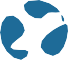 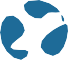 Rudolf Pausenberger und Moritz SträhleMaterialien: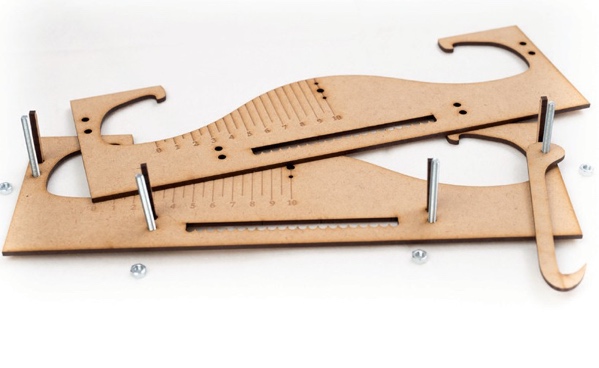 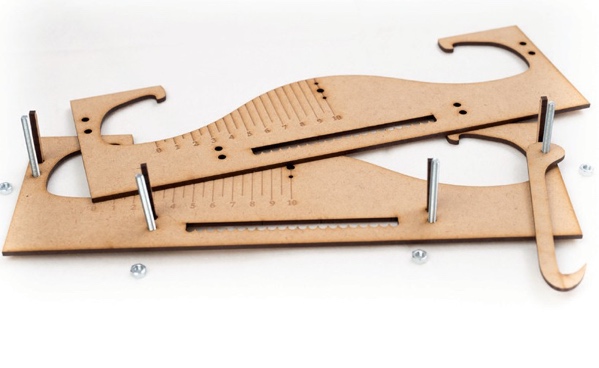 verbundene Holzschienen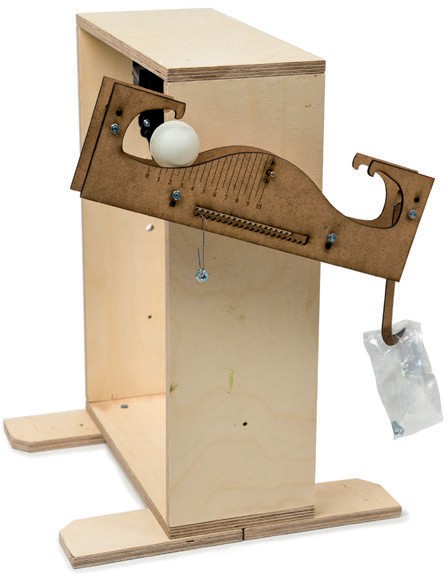 HolzrahmenMetallstab 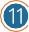 Tischtennisball 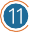 Laufgewicht 50 g 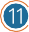 Tütchen 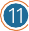 12 Muttern (M6)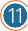 Vorbereitung:➞ Setzt den Aufbau wie in der Abbildung gezeigt zusammen. Lasst das Tütchen vorerst leer, schlagt die Öffnung einmal um und hängt es an den Holzhaken, welcher an der Schraube zwischen den beiden Schienen ange- bracht ist. Das Laufgewicht (große Mutter) wird so eingehängt, dass sich der Aufbau (mit Tischtennisball und leerem Tütchen) in der Waagrechten befindet.Analogie:Die Position des Balls symbolisiert den Zustand des Erdklimas und wie stabil dieses ist. In der Ausgangsposition befindet sich das Erdklima in einer relativ stabilen Lage.Der Rechtswert x (angezeigt auf der Skala außen) entspricht der Erhöhung der Durchschnittstemperatur derErde gegenüber heute.Jede Mutter, die in das Tütchen gelegt wird, entspricht dem Ausstoß von 40 Gt CO2, dem weltweiten Ausstoß aufgrund fossiler Brennstoffe innerhalb eines Jahres.➞ Stoßt nun Treibhausgase aus, indem ihr eine Mutter in das Tütchen legt, und beobachtet, wie die Temperatur auf der Erde (x-Wert) ein klein wenig ansteigt.Versuch 1: Kleine Ursache, kleine WirkungDer Zusammenhang zwischen der eingelegten Mutter und der Position x des Balls soll nun genauer untersuchtwerden:➞ Legt nacheinander sieben Muttern in das Tütchen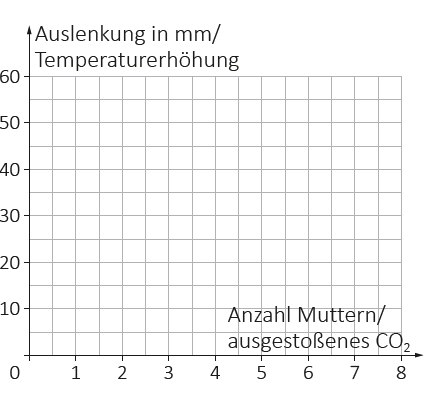 und tragt jeweils die Ruhelage des Balls in das Dia-gramm ein. Wie weit ist er am Schluss von der Ru- helage am Anfang entfernt?Hinweis: Gebt dem Ball einen leichten Stoß, falls er festhängt.➞ Der Ball liegt weiterhin links. Nehmt nun die Mut- tern nach und nach wieder aus dem Behälter (CO2 wird der Atmosphäre entzogen) und markiert die Ruhelage im Diagramm mit einer anderen Farbe.? Welcher mathematische Zusammenhang besteht, unter Berücksichtigung von Messfehlern, in diesem Modellexperiment?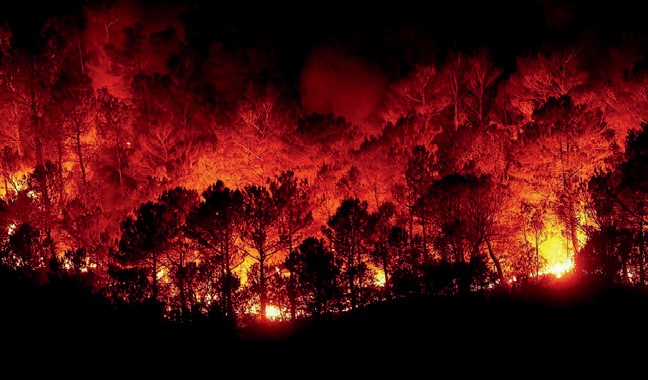 Die verheerenden Waldbrände von 2019/20 in Australien haben ca. 30 Gt CO2 freigesetzt. Sie waren die Folge einer ungewöhnlich lang- dauernden Dürre.? Welche Möglichkeiten gibt es, der Atmosphäre CO2 zu entziehen?Versuch 2: Kleine Ursache, große WirkungWaldbrand (Quelle: Pixabay.de)Wir untersuchen nun den Kipppunkt, an dem das System in einen anderen Zustand übergeht.➞ Schätzt, ohne den Versuch durchzuführen, ab welcher Position der Ball auf die andere Seite rollen wird und wie vielen Muttern dies entspricht und überprüft eure Vermutung dann im Experiment.➞ Legt nach und nach so viele Muttern in das Tütchen, bis das Klimasystem kippt.➞ Entzieht der Erdatmosphäre nun das zugeführte CO2 wieder (Muttern aus dem Tütchen entnehmen).➞ Beantwortet zur Auswertung die folgenden Fragen:? Wo liegt der tatsächliche Kipppunkt im Vergleich zu deinem geschätzten?? Geht der drastische Temperaturanstieg zurück, wenn der Atmosphäre CO2 wieder entzogen wird?➞ Das Potsdamer Institut für Klimafolgenforschung (PIK) setzt sich wissenschaftlich mit sol- chen Kipppunkten auseinander. Recherchiere unter „PIK Kippelemente“ (QR-Code) wei- tere Kipppunkte.